LSA Geography - Curriculum Map 2021-2022	 Year 10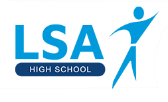 Y10Half term 1Halfterm 2Half term 3Half term 4Half term 5-term 6Half term 5-term 6TopicsChanging Economic World (Global)Changing Economic World (UK)Natural Hazards: Tectonic HazardsNatural Hazards: Weather Hazards, Climate ChangeUK Physical Landscapes Coasts & Rivers.UK Physical Landscapes Coasts & RiversFieldworkKey termsHigh Income Country (HIC), Newly Emerging Economy (NEE), Low Income Country (LIC), Social, Economic, EnvironmentalBirth rate, Death rate, Demographic Transition Model, Development, Development Gap, Fair Trade, Globalisation, Gross National Income (GNI), Human Development Index (HDI), Industrial structure, Infant mortality, Information technologies, Intermediate (appropriate) technologies, Life expectancy, Literacy rate, Microfinance loans, Service industries, Trade, Transnational Corporation (TNC)HIC, NEE, LIC, Social, Economic, EnvironmentalCommonwealth, de-industrialisation, European Union, Information technologies, North-south divide, Post-industrial economy, science and business parks,  service industriesHIC, NEE, LIC, Social, Economic, EnvironmentalNatural Hazards: Hazard Risk, Natural HazardsTectonic Hazards: Conservative plate margin, Constructive plate margin, Destructive plate margin, Earthquake, Immediate response, Long term response, Monitoring, Plate margin, Planning, Prediction, Primary Effects, Protection, Secondary effects, Tectonic Hazard, Tectonic plate, VolcanoHIC, NEE, LIC, Social, Economic, EnvironmentalWeather Hazards: Economic impact, environmental impact, Extreme weather, Global Atmospheric Circulation, Immediate responses, Long term responses, Management strategies, Monitoring, Planning, Prediction, Primary Effects, Protection, Secondary effects, Social impact, Tropical storm (hurricane, cyclone, typhoon)Climate change: Adaptation, Climate change, Mitigation, Orbital changes, Quaternary periodHIC, NEE, LIC, Social, Economic, EnvironmentalUK Physical landscapes: Physical landscapes, UK Coastal landscapes: Abrasion (corrasion) Arch, Attrition, Bar, Beach, Beach nourishment, Beach reprofiling, cave, chemical weathering, cliff, Deposition, Dune regeneration, Erosion, Gabion, Groyne, Hard engineering, Headlands and bays, Hydraulic Power (action) Longshore drift, Managed retreat, mass movement, Mechanical weathering, Rock armour, Sand dune, Sea Wall, Sliding, Slumping, Soft engineering, Spit, Stack, Transportation, Wave cut platform WavesHIC, NEE, LIC, Social, Economic, EnvironmentalUK Physical landscapes: Physical landscapes, UK River Landscapes in the UK: Abrasion, Attrition, Cross profile, Dam and reservoir, Discharge, Embankments, Estuary, Flood, Flood plain, Flood plain zoning, Flood relief channels, Flood risk, Flood warning, Fluvial processes, Gorge, Hard engineering, Hydraulic action, Hydrograph, Interlocking spurs, Lateral erosion, Levees, Long profile, Meander, Oxbow lake, Precipitation, Saltation, Soft engineering, Solution, Channel straightening, Suspension, Traction, Vertical erosion, Waterfall. Fieldwork: Hypothesis, Question, Primary Data, Secondary Data, Sample, Systematic, Random, Stratified, Risk Assessment, Quantitative Data, Qualitative Data, Transect, Clinometer, Environmental Quality Survey, Methods, Data presentation, Data Analysis, Conclusion, Evaluation.Key IdeasChanging Economic World (Global):There are global variations in economic development and quality of life.Various strategies exist for reducing the global development gap.Some LICs and NEEs are experiencing rapid economic development which leads to significant social, environmental and cultural change.Changing Economic World (UK):Major changes in the economy of the UK have affected, and will continue to affect, employment patterns and regional growth.Natural Hazards: Natural hazards pose major risks to people and property. Tectonic Hazards: Earthquakes and volcanic eruptions are the result of physical processes.The effects of, and responses to, a tectonic hazard vary between areas of contrasting levels of wealth.Management can reduce the effects of a tectonic hazard.Weather Hazards: Global atmospheric circulation helps to determine patterns of weather and climate.Tropical storms (hurricanes, cyclones, typhoons) develop as a result of particular physical conditions.Tropical storms have significant effects on people and the environment.The UK is affected by a number of weather hazards.Extreme weather events in the UK have impacts on human activity.Climate Change:Climate change is the result of natural and human factors, and has a range of effects.Managing climate change involves both mitigation (reducing causes) and adaptation (responding to change).UK Physical LandscapesThe UK has a range of diverse landscapes.Coastal landscapes in the UKThe coast is shaped by a number of physical processes.Distinctive coastal landforms are the result of rock type, structure and physical processes. Different management strategies can be used to protect coastlines from the effects of physical processes.River landscapes in the UK: The shape of river valleys changes as rivers flow downstream.Distinctive fluvial landforms result from different physical processes.Different management strategies can be used to protect river landscapes from the effects of flooding.Fieldwork: 1. Suitable question for geographical enquiry.2. Selecting, measuring and recording data appropriate to the chosen enquiry.3. Selecting appropriate ways of processing and presenting fieldwork data4. Describing, analysing and explaining fieldwork data5. Reaching conclusions6. Evaluation of geographical enquiryAssessmentAssessment A  Mid unit assessment – written paper  followed by classroom DIRTAssessment 1: end of unit assessment Written paper: Changing Economic World (30 marks) followed by classroom DIRTAssessment B mid unit assessment – written paper tectonic hazards Assessment 2 –Challenge of Natural Hazards, Written paper 33 marks followed by classroom DIRTN/AAssessment 3 – Mock ExamsWritten Paper 88 marksNatural Hazards, Changing Economic World, UK Physical LandscapesEmbedding learningChanging Economic World bookletRetrieval tasksSenecaChanging Economic World bookletRetrieval tasksSeneca Challenge of natural hazards bookletRetrieval tasksSenecaChallenge of natural hazards bookletRetrieval tasksSenecaUK Physical landscapes bookletRetrieval tasksSenecaUK Physical landscapes bookletRetrieval tasksSeneca